Publicado en  el 24/09/2014 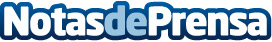 Rafael Catalá, nuevo ministro de Justicia en sustitución de GallardónEl nuevo ministro de Justicia será Rafael Catalá Polo, hasta ahora secretario de Estado de Infraestructuras, Transporte y Vivienda del Ministerio de Fomento. Hasta que se produzca su nombramiento, sus competencias serán asumidas por la vicepresidenta del Ejecutivo, Soraya Sáenz de Santamaría, informa Europa Press.Datos de contacto:Nota de prensa publicada en: https://www.notasdeprensa.es/rafael-catala-nuevo-ministro-de-justicia-en_1 Categorias: Nacional Derecho http://www.notasdeprensa.es